직원과 고객을 감염으로부터 안전하게 지키기 위한 조치입니다. 건물 안에 들어 오시기 전 꼭 밑에 제시한 사항을 확인하시고  건물안에  들어오실지 결정해주십시오.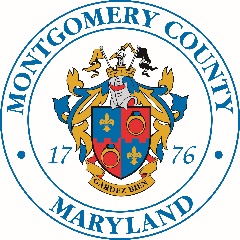 